Сумська міська радаВиконавчий комітетРІШЕННЯ            Відповідно до рішення Сумської міської ради від 03 березня 2015 року                   № 4109-МР «Про внесення змін до рішення Сумської міської ради                            від 28 листопада 2007 року № 973-МР «Про порядок утримання кладовищ та функціонування місць поховань в місті Суми» (зі змінами)», керуючись                   статтею 52 Закону України «Про місцеве самоврядування в Україні» виконавчий комітет Сумської міської ради   ВИРІШИВ: Комунальному підприємству «Спеціалізований комбінат» Сумської міської ради (Короткевич Є.Г.) дозволити поховання на Ново-Центральному Баранівському кладовищі на «Алеї для поховання померлих Почесних громадян м. Суми та їх дружин і осіб, які загинули під час дій в зоні АТО» військовослужбовців, які загинули, захищаючи незалежність, територіальну цілісність та суверенітет України:                     Паська Віталія Вікторовича, 1981 р.н., військовослужбовця                      в/ч А0284, який загинув 10.06.2022 року в Донецькій області;Кузьменка Олександра Петровича, 1979 р.н., військовослужбовця                   в/ч 9953, майора, який загинув 13.06.2022 року;Рябченка Олексія Володимировича, 1982 р.н., військовослужбовця                 в/ч А0409, який помер 17.06.2022 року.Комунальному підприємству «Спеціалізований комбінат» Сумської міської ради (Короткевич Є.Г.) дозволити поховання на міському кладовищі по вул. 20 років Перемоги на «Алеї для поховання померлих Почесних громадян м. Суми та їх дружин і осіб, які загинули під час дій в зоні АТО» військовослужбовця, який загинув, захищаючи незалежність, територіальну цілісність та суверенітет України:                     -	Масюка Олександра Вікторовича, 1977 р.н., військовослужбовця                   в/ч А7099, який загинув 20.06.2022 року.Комунальному підприємству «Спеціалізований комбінат» Сумської міської ради (Короткевич Є.Г.) дозволити поховання на Парфирівському кладовищі (с. Василівка) військовослужбовця, який загинув, захищаючи незалежність, територіальну цілісність та суверенітет України:Скачедуба Володимира Анатолійовича, 1976 р.н., військовослужбовця     в/ч А3719, який помер 19.06.2022 року.                     4. Контроль за виконанням даного рішення покласти на першого заступника міського голови Бондаренка М.Є.Міський голова                                                                                  О.М. ЛисенкоЄмельяненко 700-622Розіслати: Бондаренку М.Є., КП «Спеціалізований комбінат» СМР.Рішення доопрацьовано і вичитано, текст відповідає оригіналу прийнятого рішення та вимогам статей 6-9 Закону України «Про доступ до публічної інформації» та Закону України «Про захист персональних даних».					Проект рішення виконавчого комітету Сумської міської ради «Про поховання військовослужбовців» завізували:Начальник відділуорганізаційно-кадрової роботи					А.Г. АнтоненкоНачальник відділу протокольноїроботи та контролю							Л.В. МошаНачальник правового управління					О.В. ЧайченкоКеруючий справами виконавчого комітету			Ю.А. Павлик  27.06.2022 р.В.о. начальника відділуорганізаційно-кадрової роботи					Т.М. ЄмельяненкоНачальник відділу протокольноїроботи та контролю							Л.В. МошаНачальник правового управління					О.В. ЧайченкоКеруючий справами виконавчого комітету			Ю.А. Павлик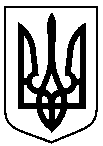 від    24.06.2022      №  241Про поховання військовослужбовцівПосадаПрізвища та ініціали осіб, які завізували проект рішення виконавчого комітету СМР В.о. начальника відділуорганізаційно-кадрової роботи               Т.М. Ємельяненко